                         
KRAPINSKO-ZAGORSKA ŽUPANIJA
                          ŽUPAN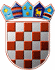 KLASA: 306-01/18-01/01URBROJ: 2140/01-02-19-16Krapina, 24. travanj 2019.Na temelju članka 32. Statuta Krapinsko-zagorske županije („Službeni glasnik Krapinsko- zagorske županije“, broj 13/01, 5/06, 14/09 i 11/13, 26/13- pročišćeni tekst i 13/18), župan Krapinsko-zagorske županije donosiI. IZMJENU Programa potporesubvencioniranog korištenja poslovnog prostora Poduzetničkog inkubatora na području Krapinsko-zagorske županije za poduzetnike početnike i poduzetnike do tri godine poslovanjaČlanak 1.U Programu potpore subvencioniranog korištenja poslovnog prostora Poduzetničkog inkubatora na području Krapinsko- zagorske županije za poduzetnike početnike i poduzetnike do tri godine poslovanja („Službeni glasnik Krapinsko- zagorske županije“, broj 32/18, dalje u tekstu: Program) u članku 4. alineja 2. Programa, riječi „Zagorske razvojne agencije d.o.o.“ zamjenjuju se riječima „Poduzetničkog centra Krapinsko- zagorske županije d.o.o.“Članak 2.U članku 13. Programa, alineja 13. Programa, riječi „Zagorske razvojne agencije d.o.o.“  zamjenjuju se riječima „Poduzetničkog centra Krapinsko- zagorske županije d.o.o. „Članak 3.Ova I. izmjena Programa stupa na snagu danom donošenja od strane Župana. Članak 4.Ova I. izmjena Programa objaviti će se u Službenom glasniku Krapinsko- zagorske županije i na mrežnim stranicama Krapinsko- zagorske županije www.kzz.hr.ŽUPAN
Željko KolarDOSTAVITI:    Poduzetnički centar Krapinsko- zagorske županije d.o.o., Upravni odjel za gospodarstvo, poljoprivredu, promet i komunalnu infrastrukturu, ovdje,„Službeni glasnik KZŽ“, za objavu,Za zbirku isprava,    Arhiva, ovdje. 